EUNICE KENNEDY SHRIVER DAY TAGS FOR EMAILS, FACEBOOK, ETC.COPY AND PASTE INTO YOUR EMAIL, ETC.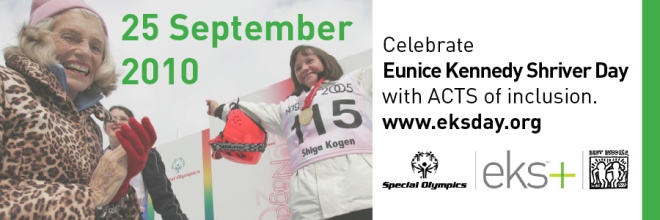 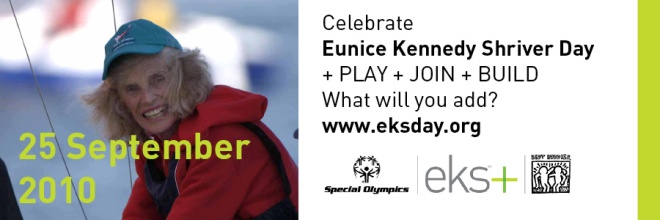 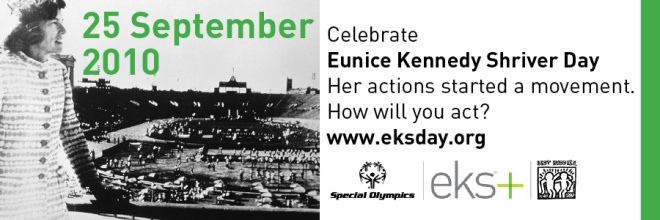 